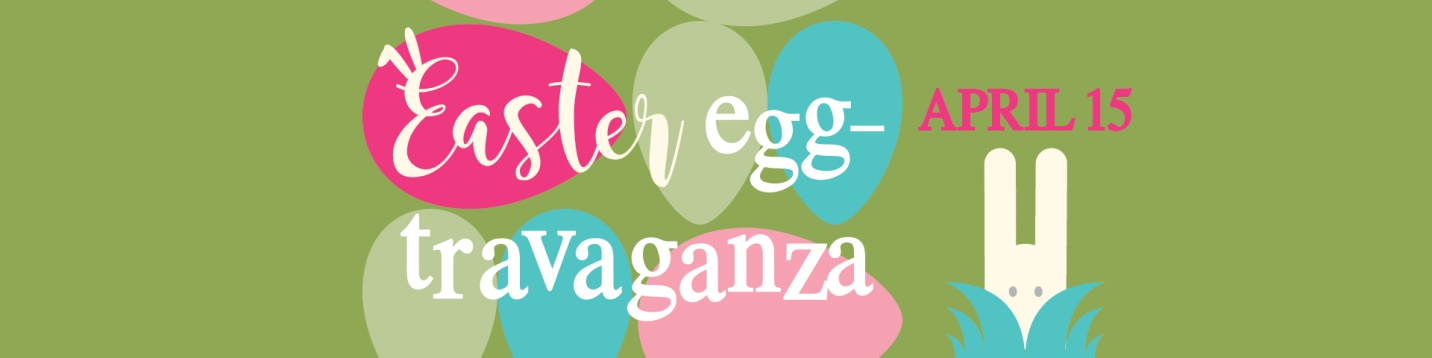 MainStreet Hammonton, Hammonton Police Dept. & Hammonton Park & Recreation   proudly presents:The Great Egg DropToy Market (200 Bellevue Ave) - Come build a contraption to protect your egg.  If it doesn’t break, you could be entered into the final round, where the eggs are dropped from the ROOF to see the egg that survives the drop! Winner announced at 3pm.Activities & GoodiesAntique Marketplace (109 12th St)- Coffee & Pastry from 10am-6pm while you shopCasciano Coffee Bar & Sweetery (212 Bellevue Ave) - Bunny Ears Hop Scotch & treatsMannino’s Cannoli (220 Bellevue Ave) – Mini eggs for kids to fill with treatsTreats at : Tales of the Olive( 218 Bellevue Ave), Allies in Caring( 100 S Second St),  Four K Nutrition( 14 Central Ave),  Total Wireless Store( 11th 12th St,  will have table on Bellevue), Kelly Loder Travel(in front ARH),South Second Street HappeningsLive Animals- Check out the rabbits, goats & chicks thanks to Farm FriendGames- Bunny Bean Bag Toss and Pick the Winning Easter Egg to win a prize.Crafts  &  Treats – Access Hammonton, Allies in Caring, Eagle Theatre, Gomez Art  Studio, Hammonton Arts Center , Hammonton Drug Alliance, Hammonton Family Success Center,  Hammonton Fire Dept., Hammonton Heart & Soul , Hammonton Kiwanis Club,  Hammonton Mother’s Kids Club/ Groovy Kids Club,  Puerto Rican Civic Association, Hammonton Rotary Club, , Stockton University, Sunshine Foundation  &Women Civic Club.Take a Picture with the Easter Bunny!Music provided by Traveling Man Entertainment featuring DJ Rob VasquezSpecial thank you to our event sponsor, Elm Dental Associates